Person Specification: 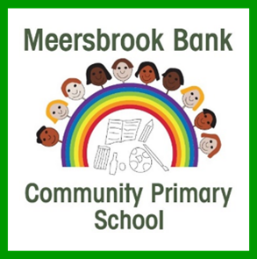 Class Teacher (0.4)QUALIFICATIONS AND TRAININGEssentialDesirableEvidenceQUALIFICATIONS AND TRAININGQualified Teacher Status(B. Ed, M.Ed or PGCE)Evidence of  recent professional development Other qualifications (eg First Aid)AKNOWLEDGEKnowledge of the National CurriculumEffective  assessment, recording and reporting arrangementsAbility to use  ICT across whole curriculumUp to date understanding of safeguarding measures. ATIEXPERIENCEHas taught in Key Stage 1Has taught across the key stagesASKILLSOutstanding classroom practitionerExcellent command of Literacy and Numeracy.Have high expectations of progress and  behaviourAbility to differentiate for the needs of the whole class, including SENDGood organisational and time management skillsGood communication skills Ability to use  a range of teaching approaches and strategies that enthuse, motivate and actively engage learners To make strong cross-curricular links between subjects.Able to provide a stimulating and challenging classroom environment for all children, both indoors and outATIRPERSONNELAbility to manage and direct support staff effectivelyThe ability to establish good professional relationships with parents, children, governors and colleagues.RPERSONAL QUALITIESPositive and enthusiasticCaringGood communicatorTeam player, particularly within a job-share roleAdaptable and flexibleHigh expectations of themselves and othersATIREQUALOPPSKnowledge of and commitment to equal opportunities OTHERREQUIREMENTSCommitment to safeguarding children Committed to a strong partnership between home and schoolAbility to lead foundation subject area(s)Enthusiasm for working with and engaging parents and the wider communityWilling to offer extra-curricular activitiesAIR